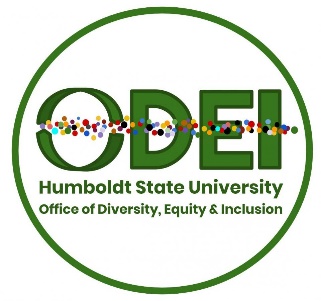 Diversity, Equity and Inclusion Council (DEIC)
AGENDAJanuary 23, 2019 Library Fishbowl 
Welcome UpdatesMeetings, conferences, workshopsFraming racial discussions at SenateMOUSub-committee PresentationsDefining what Diversity, Equity and Inclusion means to HSU – Mission, Vision, ValuesFaculty and staff development and professional opportunitiesWhat it means for HSU to be a Hispanic Serving Institution (HSI) Inclusive teaching strategies and cultural relevant pedagogyDiscussionExample Frameworks for discussing D.E.I.Inclusive ExcellenceEquity-MindednessNext Steps